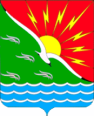 СОВЕТ ДЕПУТАТОВМУНИЦИПАЛЬНОГО ОБРАЗОВАНИЯЭНЕРГЕТИКСКИЙ ПОССОВЕТ НОВООРСКОГО РАЙОНА ОРЕНБУРГСКОЙ ОБЛАСТИЧЕТВЕРТЫЙ СОЗЫВР Е Ш Е Н И Е 26.07.2021                          п. Энергетик                                   № 48   О внесении изменений и дополнений в решение Совета депутатов муниципального образования Энергетикский поссовет Новоорского района Оренбургской области от 16.12.2020  № 25 «О бюджете муниципального образования Энергетикский поссовет Новоорского района Оренбургской области на 2021 год и плановый период 2022-2023 годовВ  соответствии  со  статьей  52 Федерального закона от 06.10. 2003 № 131-ФЗ «Об общих принципах организации местного самоуправления в Российской Федерации», руководствуясь статьями 22, 27, 52 Устава муниципального образования Энергетикский поссовет Новоорского района  Оренбургской области, Совет депутатов муниципального образования Энергетикский поссовет Новоорского района Оренбургской области,Р Е Ш И Л:В решение Совета депутатов муниципального образования Энергетикский поссовет Новоорского района Оренбургской области от 16.12.2020  № 25 «О бюджете муниципального образования    Энергетикский поссовет Новоорского района Оренбургской области на 2021 год и плановый период 2022-2023 годов» (далее по тексту Решение) внести следующие изменения:В пункте 1:	          - сочетание «в сумме 51 459 319,61  рублей» заменить на сочетание «в сумме 64 549 019,61  рублей»;          - сочетание «в сумме 51 117 091,49 рублей» заменить на сочетание «в сумме 64 206 791,49 рублей»;        Прогнозируемый дефицит бюджета муниципального образования Энергетикский поссовет на 2021 год в сумме 342 240,11 рублей;1.2. Приложения № 1, № 5, № 6, №7, № 9 к Решению изложить  в новой  редакции  согласно приложениям № 1 , № 2, № 3, № 4,№5.2.Установить, что настоящее решение вступает в силу после его обнародования.3.Контроль за исполнением решения возложить на комиссию  по  бюджету, экономике, поселковому хозяйству и муниципальной собственности.Председатель Совета депутатов                         Глава муниципальногомуниципального образования                            образования                                                           Энергетикский поссовет                                     Энергетикский поссовет      ______________    М.В. Логунцова                ________________  А.И. ДубовПредседатель Совета депутатов                         Глава муниципальногомуниципального образования                            образования                                                           Энергетикский поссовет                                     Энергетикский поссовет      ______________    М.В. Логунцова               ________________  А.И. Дубов                  Распределение бюджетных ассигнований бюджета поселения на 2021 год и плановый период 2022-2023 годов           муниципального образования Энергетикский поссовет, разделам, подразделам, группам и подгруппам видов расходов                                                                                             классификации расходов (руб.)Председатель Совета депутатов                                                                                             Глава муниципального                  муниципального образования                                                                                                 образования                    Энергетикский     поссовет                                                                                                     Энергетикский поссовет       ______________    М.В. Логунцова                                                                                      ________________  А.И.Дубов                                                                                                                                                                                       Приложение № 4к решению Совета депутатов Энергетикский поссовет Новоорского района Оренбургской области                      «О внесении изменений и дополнений в решение Совета депутатов муниципального образования Энергетикский поссовет Новоорского района Оренбургской области от 16.12.2020 № 25"О  бюджете муниципального образования	Энергетикский поссовет Новоорского района Оренбургской области на 2021 год и плановый период 2022-2023 годов"                                                                                                                                               от  26.07.2021г. № 48Бюджетные ассигнования бюджета Муниципального образованияЭнергетикский поссовет по разделам и подразделам расходов классификации расходов на 2021 год и плановый период 2022-2023 годов.Председатель Совета депутатов                                                                           Глава муниципальногомуниципального образования                                                                               образования                                         Энергетикский поссовет                                                                                        Энергетикский поссовет______________    М.В. Логунцова                                                              ________________  А.И. Дубов                                                                                                                                                                                       Приложение № 5к решению Совета депутатов Энергетикский поссовет Новоорского района Оренбургской области                      «О внесении изменений и дополнений в решение Совета депутатов муниципального образования Энергетикский поссовет Новоорского района Оренбургской области от 16.12.2020 № 25"О  бюджете муниципального образования	Энергетикский поссовет Новоорского района Оренбургской области на 2021 год и плановый период 2022-2023 годов"от  26.07.2021г. № 48Распределение бюджетных ассигнований бюджета поселения на 2021 год и плановый период 2022-2023 годов по целевым статьям (муниципальным программам Муниципального образования Энергетикский поссовет),разделам, подразделам, группам и подгруппам видов расходов классификации расходов (руб.)Председатель Совета депутатов                         Глава муниципальногомуниципального образования                            образования                                                           Энергетикский поссовет                                     Энергетикский поссовет      ______________    М.В. Логунцова                ________________  А.И. Дубов                                       Приложение №1                                        Приложение №1                                        Приложение №1                                        Приложение №1                                        Приложение №1                                        Приложение №1 к  решению Совета депутатов Энергетикский поссовет Новоорского района Оренбургской области  к  решению Совета депутатов Энергетикский поссовет Новоорского района Оренбургской области  к  решению Совета депутатов Энергетикский поссовет Новоорского района Оренбургской области  к  решению Совета депутатов Энергетикский поссовет Новоорского района Оренбургской области  к  решению Совета депутатов Энергетикский поссовет Новоорского района Оренбургской области  к  решению Совета депутатов Энергетикский поссовет Новоорского района Оренбургской области   "О внесении изменений и дополнений в решение Совета депутатов муниципального образования Энергетикский поссовет Новоорского района Оренбургской области  от 16.12.2020 № 25 «О  бюджете муниципального образования Энергетикский поссовет Новоорского района Оренбургской области  на 2021 год и плановый период 2022-2023 годов" "О внесении изменений и дополнений в решение Совета депутатов муниципального образования Энергетикский поссовет Новоорского района Оренбургской области  от 16.12.2020 № 25 «О  бюджете муниципального образования Энергетикский поссовет Новоорского района Оренбургской области  на 2021 год и плановый период 2022-2023 годов" "О внесении изменений и дополнений в решение Совета депутатов муниципального образования Энергетикский поссовет Новоорского района Оренбургской области  от 16.12.2020 № 25 «О  бюджете муниципального образования Энергетикский поссовет Новоорского района Оренбургской области  на 2021 год и плановый период 2022-2023 годов" "О внесении изменений и дополнений в решение Совета депутатов муниципального образования Энергетикский поссовет Новоорского района Оренбургской области  от 16.12.2020 № 25 «О  бюджете муниципального образования Энергетикский поссовет Новоорского района Оренбургской области  на 2021 год и плановый период 2022-2023 годов" "О внесении изменений и дополнений в решение Совета депутатов муниципального образования Энергетикский поссовет Новоорского района Оренбургской области  от 16.12.2020 № 25 «О  бюджете муниципального образования Энергетикский поссовет Новоорского района Оренбургской области  на 2021 год и плановый период 2022-2023 годов" "О внесении изменений и дополнений в решение Совета депутатов муниципального образования Энергетикский поссовет Новоорского района Оренбургской области  от 16.12.2020 № 25 «О  бюджете муниципального образования Энергетикский поссовет Новоорского района Оренбургской области  на 2021 год и плановый период 2022-2023 годов"от  26.07.2021г. № 48от  26.07.2021г. № 48от  26.07.2021г. № 48от  26.07.2021г. № 48от  26.07.2021г. № 48от  26.07.2021г. № 48ИСТОЧНИКИ ВНУТРЕННЕГОФИНАНСИРОВАНИЯ ДЕФИЦИТА  БЮДЖЕТА МУНИЦИПАЛЬНОГО ОБРАЗОВАНИЯ   ЭНЕРГЕТИКСКИЙ ПОССОВЕТ  НА 2021 ГОД И ПЛАНОВЫЙ ПЕРИОД 2022-2023 ГОДОВИСТОЧНИКИ ВНУТРЕННЕГОФИНАНСИРОВАНИЯ ДЕФИЦИТА  БЮДЖЕТА МУНИЦИПАЛЬНОГО ОБРАЗОВАНИЯ   ЭНЕРГЕТИКСКИЙ ПОССОВЕТ  НА 2021 ГОД И ПЛАНОВЫЙ ПЕРИОД 2022-2023 ГОДОВИСТОЧНИКИ ВНУТРЕННЕГОФИНАНСИРОВАНИЯ ДЕФИЦИТА  БЮДЖЕТА МУНИЦИПАЛЬНОГО ОБРАЗОВАНИЯ   ЭНЕРГЕТИКСКИЙ ПОССОВЕТ  НА 2021 ГОД И ПЛАНОВЫЙ ПЕРИОД 2022-2023 ГОДОВИСТОЧНИКИ ВНУТРЕННЕГОФИНАНСИРОВАНИЯ ДЕФИЦИТА  БЮДЖЕТА МУНИЦИПАЛЬНОГО ОБРАЗОВАНИЯ   ЭНЕРГЕТИКСКИЙ ПОССОВЕТ  НА 2021 ГОД И ПЛАНОВЫЙ ПЕРИОД 2022-2023 ГОДОВИСТОЧНИКИ ВНУТРЕННЕГОФИНАНСИРОВАНИЯ ДЕФИЦИТА  БЮДЖЕТА МУНИЦИПАЛЬНОГО ОБРАЗОВАНИЯ   ЭНЕРГЕТИКСКИЙ ПОССОВЕТ  НА 2021 ГОД И ПЛАНОВЫЙ ПЕРИОД 2022-2023 ГОДОВИСТОЧНИКИ ВНУТРЕННЕГОФИНАНСИРОВАНИЯ ДЕФИЦИТА  БЮДЖЕТА МУНИЦИПАЛЬНОГО ОБРАЗОВАНИЯ   ЭНЕРГЕТИКСКИЙ ПОССОВЕТ  НА 2021 ГОД И ПЛАНОВЫЙ ПЕРИОД 2022-2023 ГОДОВИСТОЧНИКИ ВНУТРЕННЕГОФИНАНСИРОВАНИЯ ДЕФИЦИТА  БЮДЖЕТА МУНИЦИПАЛЬНОГО ОБРАЗОВАНИЯ   ЭНЕРГЕТИКСКИЙ ПОССОВЕТ  НА 2021 ГОД И ПЛАНОВЫЙ ПЕРИОД 2022-2023 ГОДОВИСТОЧНИКИ ВНУТРЕННЕГОФИНАНСИРОВАНИЯ ДЕФИЦИТА  БЮДЖЕТА МУНИЦИПАЛЬНОГО ОБРАЗОВАНИЯ   ЭНЕРГЕТИКСКИЙ ПОССОВЕТ  НА 2021 ГОД И ПЛАНОВЫЙ ПЕРИОД 2022-2023 ГОДОВИСТОЧНИКИ ВНУТРЕННЕГОФИНАНСИРОВАНИЯ ДЕФИЦИТА  БЮДЖЕТА МУНИЦИПАЛЬНОГО ОБРАЗОВАНИЯ   ЭНЕРГЕТИКСКИЙ ПОССОВЕТ  НА 2021 ГОД И ПЛАНОВЫЙ ПЕРИОД 2022-2023 ГОДОВИСТОЧНИКИ ВНУТРЕННЕГОФИНАНСИРОВАНИЯ ДЕФИЦИТА  БЮДЖЕТА МУНИЦИПАЛЬНОГО ОБРАЗОВАНИЯ   ЭНЕРГЕТИКСКИЙ ПОССОВЕТ  НА 2021 ГОД И ПЛАНОВЫЙ ПЕРИОД 2022-2023 ГОДОВИСТОЧНИКИ ВНУТРЕННЕГОФИНАНСИРОВАНИЯ ДЕФИЦИТА  БЮДЖЕТА МУНИЦИПАЛЬНОГО ОБРАЗОВАНИЯ   ЭНЕРГЕТИКСКИЙ ПОССОВЕТ  НА 2021 ГОД И ПЛАНОВЫЙ ПЕРИОД 2022-2023 ГОДОВ№ кода№ кодаНаименование источникаНаименование источника2021 год2021 год2022 год2022 год2022 год2022 год2023 год000 01 00 00 00 00 0000 000000 01 00 00 00 00 0000 000ИСТОЧНИКИ ВНУТРЕННЕГО ФИНАНСИРОВАНИЯ ДЕФИЦИТОВ БЮДЖЕТОВИСТОЧНИКИ ВНУТРЕННЕГО ФИНАНСИРОВАНИЯ ДЕФИЦИТОВ БЮДЖЕТОВ-342 240,11-342 240,110,000,000,000,000,00000 01 03 00 00 00 0000 000000 01 03 00 00 00 0000 000Бюджетные кредиты от других бюджетов бюджетной системы Российской ФедерацииБюджетные кредиты от других бюджетов бюджетной системы Российской Федерации-933600-933600-932800-932800-932800-9328000000 01 03 00 00 00 0000 700000 01 03 00 00 00 0000 700Получение бюджетных кредитов от других бюджетов бюджетной системы Российской Федерации в валюте Российской ФедерацииПолучение бюджетных кредитов от других бюджетов бюджетной системы Российской Федерации в валюте Российской Федерации000 01 03 00 00 10 0000 710000 01 03 00 00 10 0000 710Получение  кредитов от других бюджетов бюджетной системы Российской Федерации бюджетами муниципальных районов в валюте Российской ФедерацииПолучение  кредитов от других бюджетов бюджетной системы Российской Федерации бюджетами муниципальных районов в валюте Российской Федерации000 01 03 00 00 00 0000 800000 01 03 00 00 00 0000 800Погашение бюджетных кредитов, полученных от других бюджетов бюджетной системы Российской Федерации в валюте Российской ФедерацииПогашение бюджетных кредитов, полученных от других бюджетов бюджетной системы Российской Федерации в валюте Российской Федерации-933600-933600-932800-932800-932800-9328000000 01 03 00 00 10 0000 810000 01 03 00 00 10 0000 810Погашение бюджетами муниципальных районов кредитов от других бюджетов бюджетной системы Российской Федерации в валюте Российской ФедерацииПогашение бюджетами муниципальных районов кредитов от других бюджетов бюджетной системы Российской Федерации в валюте Российской Федерации-933600-933600-932800-932800-932800-932800000 01 05 00 00 00 0000 000000 01 05 00 00 00 0000 000Изменение остатков средств на счетах по учету средств бюджетаИзменение остатков средств на счетах по учету средств бюджета591359,89591359,89932800,00932800,00932800,00932800,000,00000 01 05 00 00 00 0000 500000 01 05 00 00 00 0000 500Увеличение остатков средств бюджетовУвеличение остатков средств бюджетов-64549019,60-64549019,60-99734467,48-99734467,48-99734467,48-99734467,48-36994729,60000 01 05 02 00 00 0000 500000 01 05 02 00 00 0000 500Увеличение прочих остатков средств бюджетовУвеличение прочих остатков средств бюджетов-64549019,60-64549019,60-99734467,48-99734467,48-99734467,48-99734467,48-36994729,60000 01 05 02 01 00 0000 510000 01 05 02 01 00 0000 510Увеличение прочих остатков денежных средств бюджетовУвеличение прочих остатков денежных средств бюджетов-64549019,60-64549019,60-99734467,48-99734467,48-99734467,48-99734467,48-36994729,60000 01 05 02 01 10 0000 510000 01 05 02 01 10 0000 510Увеличение прочих остатков денежных средств бюджетов поселенийУвеличение прочих остатков денежных средств бюджетов поселений-64549019,60-64549019,60-99734467,48-99734467,48-99734467,48-99734467,48-36994729,6000 01 05 00 00 00 0000 600000 01 05 00 00 00 0000 600Уменьшение остатков средств бюджетаУменьшение остатков средств бюджета65 140 379,4965 140 379,49100 667 267,48100 667 267,48100 667 267,48100 667 267,4836 994 729,60000 01 05 02 00 00 0000 600000 01 05 02 00 00 0000 600Уменьшение прочих остатков средств бюджетовУменьшение прочих остатков средств бюджетов65 140 379,4965 140 379,49100 667 267,48100 667 267,48100 667 267,48100 667 267,4836 994 729,60000 01 05 02 01 00 0000 610000 01 05 02 01 00 0000 610Уменьшение прочих остатков денежных средств бюджетовУменьшение прочих остатков денежных средств бюджетов65 140 379,4965 140 379,49100 667 267,48100 667 267,48100 667 267,48100 667 267,4836 994 729,60000 01 05 02 01 10 0000 610000 01 05 02 01 10 0000 610Уменьшение прочих остатков денежных средств бюджетов поселенийУменьшение прочих остатков денежных средств бюджетов поселений65 140 379,4965 140 379,49100 667 267,48100 667 267,48100 667 267,48100 667 267,4836 994 729,60                                                                                                                                                                                               Приложение № 2к решению Совета депутатов Энергетикский поссовет Новоорского района Оренбургской области                                                                                                                                                                                                 Приложение № 2к решению Совета депутатов Энергетикский поссовет Новоорского района Оренбургской области      «О внесении изменений и дополнений в решение Совета депутатов муниципального образования Энергетикский поссовет Новоорского района Оренбургской области от 16.12.2020 № 25"О  бюджете муниципального образования    «О внесении изменений и дополнений в решение Совета депутатов муниципального образования Энергетикский поссовет Новоорского района Оренбургской области от 16.12.2020 № 25"О  бюджете муниципального образованияЭнергетикский поссовет Новоорского района Оренбургской области на 2021 год и плановый период 2022-2023 годов"от  26.07.2021г. № 48от  26.07.2021г. № 48ПОСТУПЛЕНИЯ ДОХОДОВ В БЮДЖЕТ МУНИЦИПАЛЬНОГО ОБРАЗОВАНИЯ ЭНЕРГЕТИКСКИЙ ПОССОВЕТ  НА 2021 ГОД И ПЛАНОВЫЙ ПЕРИОД 2022 - 2023 ГОДОВ        Председатель Совета депутатов                                                                                             Глава муниципального        муниципального образования                                                                                                 образования          Энергетикский     поссовет                                                                                                      Энергетикский поссовет            ____________    М.В. Логунцова                                                                                     ________________  А.И. ДубовПОСТУПЛЕНИЯ ДОХОДОВ В БЮДЖЕТ МУНИЦИПАЛЬНОГО ОБРАЗОВАНИЯ ЭНЕРГЕТИКСКИЙ ПОССОВЕТ  НА 2021 ГОД И ПЛАНОВЫЙ ПЕРИОД 2022 - 2023 ГОДОВ        Председатель Совета депутатов                                                                                             Глава муниципального        муниципального образования                                                                                                 образования          Энергетикский     поссовет                                                                                                      Энергетикский поссовет            ____________    М.В. Логунцова                                                                                     ________________  А.И. Дубов  Приложение № 3к решению Совета депутатов Энергетикский поссовет Новоорского района Оренбургской области    Приложение № 3к решению Совета депутатов Энергетикский поссовет Новоорского района Оренбургской области                      «О внесении изменений и дополнений в решение Совета депутатов муниципального образования Энергетикский поссовет Новоорского района Оренбургской области от 16.12.2020 № 25"О  бюджете муниципального образования                    «О внесении изменений и дополнений в решение Совета депутатов муниципального образования Энергетикский поссовет Новоорского района Оренбургской области от 16.12.2020 № 25"О  бюджете муниципального образованияЭнергетикский поссовет Новоорского района Оренбургской области на 2021 год и плановый период 2022-2023 годов"от  26.07.2021г. № 48от  26.07.2021г. № 48НаименованиеКоды Ведомственной классификацииКоды Ведомственной классификацииКоды Ведомственной классификацииКоды Ведомственной классификацииКоды Ведомственной классификации2021 год ПояснительнаяПояснительная2021 год с изменениями2022 год ПояснительнаяПояснительная2023 год ПояснительнаяПояснительнаяНаименованиеструктура расходовразделподразделцелевая статьявид расхода2021 год Увеличение, уменьшение расходной частиПередвижка2021 год с изменениями2022 год Увеличение, уменьшение расходной частиПередвижка2022 год с изменениями2023 год Увеличение, уменьшение расходной частиПередвижка2023 год с изменениями123456789101112131415161718Общегосударственные вопросы1120100000000000000021 898 390,94  0,00  0,00  34 988 090,94  19 994 353,39  0,00  0,00  19 994353,39  15308098,17  0,00  0,00  15 308 098,17  Муниципальная программа «Управление муниципальными финансами  Муниципального образования Энергетикский поссовет Новоорского района Оренбургской области на 2019-2023 годы» 1120100070000000000011530664,190,000,0011530664,1911131700,000,000,0011131700,0011711700,000,000,0011711700,00Основное мероприятие "Финансирование расходов на содержание высшего должностного лица субъекта Российской Федерации и муниципального образования"112010207002000000001279360,000,000,001279360,001279360,000,000,001279360,001279360,000,000,001279360,00Расходы на содержание главы муниципального образования Энергетикский поссовет112010207002000100001279360,000,000,001279360,001279360,000,000,001279360,001279360,000,000,001279360,00Глава  муниципального образования112010207002000100001279360,000,000,001279360,001279360,000,000,001279360,001279360,000,000,001279360,00Расходы на выплату персоналу государственных (муниципальных) органов112010207002000101201279360,000,000,001279360,001279360,000,000,001279360,001279360,001279360,00Уплата налогов,сборов и иных платежей112010207002000108500,000,000,000,000,000,000,000,000,000,000,00Основное мероприятие "Финансирование расходов на содержание законодательных (представительных) органов государственной власти и представительных органов муниципальных образований"11201030700300010000246000,000,000,00246000,00471000,000,000,00471000,00471000,000,000,00471000,00Расходы на содержание представительного органа муниципального образования  Энергетикский поссовет11201030700300010000246000,000,000,00246000,00471000,000,000,00471000,00471000,000,000,00471000,00Депутаты представительного органа муниципального образования11201030700300010000246000,000,000,00246000,00471000,000,000,00471000,00471000,000,000,00471000,00Иные закупки товаров, работ и услуг для обеспечения государственных (муниципальных) нужд11201030700300010240246000,00246000,00471000,00471000,00471000,00471000,00Основное мероприятие "Финансирование расходов на содержание высших исполнительных органов государственной власти субъектов Российской Федерации, местных администраций1120104070040000000010005304,190,000,0010005304,199381340,000,000,009381340,009961340,000,000,009961340,00Расходы на содержание центрального аппарата муниципального образования Энергетикский поссовет1120104070040001000010005304,190,000,0010005304,199381340,000,000,009381340,009961340,000,000,009961340,00Центральный аппарат1120104070040001000010005304,190,000,0010005304,199381340,000,000,009381340,009961340,000,000,009961340,00Расходы на выплату персоналу государственных (муниципальных) органов112010407004000101206038740,000,000,006038740,006038740,000,000,006038740,006038740,000,000,006038740,00Иные закупки товаров, работ и услуг для обеспечения государственных (муниципальных) нужд112010407004000102403798564,190,000,003798564,193262600,000,000,003262600,003842600,000,000,003842600,00Уплата налогов,сборов и иных платежей11201040700400010850168000,000,000,00168000,0080000,000,000,0080000,0080000,000,000,0080000,00Выполнение части полномочий муниципальным районам по решению вопросов местного значения поселений в сфере архитектуры и градостроительства11201040000000000000109407,000,000,00109407,00109407,000,000,00109407,000,000,000,000,00Непрограммное направление расходов местного бюджета по передаваемым полномочиям11201048100000000000109407,000,000,00109407,00109407,000,000,00109407,000,000,000,000,00Осуществление полномочий поселений в соответствии с заключенными соглашениями за счет средств,передаваемых из бюджетов поселений11201048120000000000109407,00109407,00109407,000,000,00109407,000,000,000,000,00Выполнение части полномочий муниципальным районом по решению вопросов местного значения поселений в сфере архитектуры и градостроительства11201048120060020540109407,000,000,00109407,00109407,000,000,00109407,000,000,00Выполнение части полномочий муниципальным районом по решению вопросов местного значения поселений по осуществлению мер по противодействию коррупции в границах поселения в отношении муниципальных служащих11201040000000000000500,000,000,00500,000,000,000,000,000,000,000,000,00Непрограммное направление расходов местного бюджета по передаваемым полномочиям11201048100000000000500,000,000,00500,000,000,000,000,000,000,000,000,00Осуществление полномочий поселений в соответствии с заключенными соглашениями за счет средств,передаваемых из бюджетов поселений11201048120000000000500,000,000,00500,000,000,000,000,000,000,000,000,00Выполнение части полномочий муниципальным районом по решению вопросов местного значения поселений по осуществлению мер по противодействию коррупции в границах поселения в отношении муниципальных служащих11201048120060070540500,000,000,00500,000,000,000,000,000,000,000,000,00Муниципальная программа " Развитие муниципальной службы в  Муниципальном образовании Энергетикский поссовет Новоорского района Оренбургской области на 2019-2023гг."1120104110000000000052494,610,000,0052494,6153794,390,000,0053794,3955146,170,000,0055146,17Основное мероприятие "Обучение и повышение квалификации муниципальных служащих Муниципального образования Энергетикский поссовет"1120104110010000000052494,610,000,0052494,6153794,390,000,0053794,3955146,170,000,0055146,17Расходы на обучение и повышение квалификации муниципальных служащих Муниципального образования Энергетикский поссовет1120104110010001000052494,610,000,0052494,6153794,390,000,0053794,3955146,170,000,0055146,17Иные закупки товаров, работ и услуг для обеспечения государственных (муниципальных) нужд1120104110010001024052494,610,000,0052494,6153794,390,000,0053794,3955146,170,000,0055146,17Обеспечение деятельности финансовых, налоговых и таможенных органов и органов финансового (финансово-бюджетного) надзора11201060000000000000348000,000,000,00348000,00348200,000,000,00348200,000,000,000,000,00Непрограммное направление расходов местного бюджета по передаваемым полномочиям11201068100000000000348000,000,000,00348000,00348200,000,000,00348200,000,000,000,000,00Выполнение части полномочий муниципальным районам по решению вопросов местного значения поселений в части содержания контрольно-ревизионной комиссии органов местного самоуправления11201068120000000000348000,000,000,00348000,00348200,000,000,00348200,000,000,000,000,00Контрольно-ревизионная комиссия11201068120060010540347500,000,000,00347500,00347700,000,000,00347700,000,000,00Осуществление внутреннего муниципального финансового контроля11201068120060050540500,000,000,00500,00500,000,000,00500,000,000,00Резервные фонды 1120111000000000000050000,000,000,0050000,0050000,000,000,0050000,0050000,000,000,0050000,00Непрограммное направление расходов местного бюджета1120111820000000000050000,000,000,0050000,0050000,000,000,0050000,0050000,000,000,0050000,00Резервные  фонды местных администраций1120111824000000000050000,000,000,0050000,0050000,000,0050000,0050000,000,000,0050000,00Резервный  фонд за счет средств поселений1120111821004001000050000,000,000,0050000,0050000,000,000,0050000,0050000,000,000,0050000,00Резервные средства1120111821004001087050000,000,000,0050000,0050000,000,000,0050000,0050000,000,000,0050000,00Другие общегосударственные вопросы112011300000000000009807325,140,000,0022897025,148301252,000,000,008301252,003491252,000,000,003491252,00Муниципальная программа "Содержание муниципального имущества муниципального образования Энергетикский поссовет Новоорского района Оренбургской области на 2019-2023гг."112011302000000000002474222,000,000,002474222,002681832,000,000,002681832,003481832,000,000,003481832,00Основное мероприятие "Выполнение мероприятий по содержанию муниципального имущества муниципального образования Энергетикский поссовет "112011302001000000002474222,000,000,002474222,002681832,000,000,002681832,003481832,000,000,003481832,00Направление расходов на содержание  муниципального имущества муниципального образования Энергетикский поссовет112011302001000100002474222,000,000,002474222,002681832,000,000,002681832,003481832,000,000,003481832,00Иные закупки товаров, работ и услуг для обеспечения государственных (муниципальных) нужд112011302001000102402474222,000,000,002474222,002681832,000,000,002681832,003481832,000,000,003481832,00Муниципальная программа "Оформление права собственности на муниципальное имущество Муниципального образования Энергетикский поссовет Новоорского района Оренбургской области на 2018-2020 гг."112011301000000000007920,000,000,007920,007920,000,000,007920,007920,000,000,007920,00Основное мероприятие "Проведение инвентаризации и оформление документов на объекты муниципального имущества Муниципального образования Энергетикский поссовет"112011301001000000007920,000,000,007920,007920,000,000,007920,007920,000,000,007920,00Расходы на проведение инвентаризации и оформление документов на объекты муниципального имущества Муниципального образования Энергетикский поссовет"112011301001000100007920,000,000,007920,007920,000,000,007920,007920,000,000,007920,00Иные закупки товаров, работ и услуг для обеспечения государственных (муниципальных) нужд112011301001000102407920,000,000,007920,007920,000,000,007920,007920,000,000,007920,00Муниципальная программа «Управление муниципальными финансами  Муниципального образования Энергетикский поссовет Новоорского района Оренбургской области на 2019-2023 годы» 112010007000000000007318583,140,000,007318583,145610000,000,000,005610000,000,000,000,000,00Основное мероприятие "Финансирование расходов на содержание высших исполнительных органов государственной власти субъектов Российской Федерации, местных администраций112011307004000000007318583,140,000,007318583,145610000,000,000,005610000,000,000,000,000,00Расходы на оплату по исполнительному листу основного долга муниципального образования Энергетикский поссовет112011307004000200007318583,140,000,007318583,145610000,000,000,005610000,000,000,000,000,00Иные закупки товаров, работ и услуг для обеспечения государственных (муниципальных) нужд112011307004000202407295915,780,000,007295915,785610000,000,000,005610000,000,000,000,000,00Исполнение судебных актов1120113070040002083022667,360,000,0022667,360,000,000,000,000,000,000,00Муниципальная программа "Энергосбережение и повышение эффективности  Муниципального образования Энергетикский поссовет  на 2019-2023 годы"112011316000000000006600,000,000,006600,001500,000,000,001500,001500,000,000,001500,00Основное мероприятие "Проведение мероприятий по энергосбережению и повышению эффективности  Муниципального образования Энергетикский поссовет  на 2017-2021 годы"112011316001000000006600,000,000,006600,001500,000,000,001500,001500,000,000,001500,00Расходы на проведение мероприятий по энергосбережению и повышению эффективности  Муниципального образования Энергетикский поссовет  на 2019-2023 годы112011316001000100006600,000,000,006600,001500,000,001500,001500,000,000,001500,00Иные закупки товаров, работ и услуг для обеспечения государственных (муниципальных) нужд112011316001000102406600,000,000,006600,001500,000,0001500,001500,000,000,001500,00Непрограмное направление расходов местного бюджета112011382000000000000,0013089700,000,0013089700,000,000,000,000,000,000,000,00Исполнение судебных актов муниципальным образованием112011382300000000000,0013089700,000,0013089700,000,000,000,000,000,000,00Расходы на исполнение судебных актов112011382300100300000,0013089700,000,0013089700,000,000,000,000,000,000,00Исполнение судебных актов1120113823001003083013089700,000,0013089700,000,000,000,000,00Национальная оборона11202000000000000000509809,000,000,00509809,00515115,000,000,00515115,00535572,000,000,00535572,00Мобилизационная и вневойсковая подготовка11202030000000000000509809,000,000,00509809,00515115,000,000,00515115,00535572,000,000,00535572,00Непрограммные мероприятия за счет субсидий из федерального бюджета11202038300000000000509809,000,000,00509809,00515115,000,000,00515115,00535572,000,000,00535572,00Осуществление первичного воинского учета на территориях, где отсутствуют военные комиссариаты11202038300051180000509809,000,000,00509809,00515115,000,000,00515115,00535572,000,000,00535572,00Расходы на выплату персоналу государственных (муниципальных) органов11202038300051180120509809,000,000,00509809,00515115,000,000,00515115,00535572,000,000,00535572,00Иные закупки товаров, работ и услуг для обеспечения государственных (муниципальных) нужд112020383000511802400,000,000,000,000,000,000,000,000,000,000,00Уплата налогов,сборов и иных платежей112020383000511808500,000,000,000,000,000,000,000,000,00Национальная безопасность и правоохранительная деятельность112030000000000000001277997,560,000,001277997,56822895,280,00822895,28915673,050,000,00915673,05Органы юстиции1120304000000000000046100,000,0046100,0046100,000,000,0046100,0046100,000,000,0046100,00Непрограммные мероприятия за счет субсидий из федерального бюджета1120304830000000000046100,000,0046100,0046100,000,000,0046100,0046100,000,000,0046100,00Государственная регистрация актов гражданского состояния112030483000593000000,000,000,0046100,0046100,000,000,0046100,0046100,000,000,0046100,00Расходы на выплату персоналу государственных (муниципальных) органов112030483000593001200,000,000,000,000,000,000,000,000,000,000,00Иные закупки товаров, работ и услуг для обеспечения государственных (муниципальных) нужд112030483000593002400,000,000,000,000,000,000,000,000,000,000,000,00Иные закупки товаров, работ и услуг для обеспечения государственных (муниципальных) нужд1120304830005930224046100,000,000,0046100,0046100,000,000,0046100,0046100,000,000,0046100,00Обеспечение пожарной безопасности112031000000000000001007897,560,000,001007897,56552795,280,000,00552795,28645573,050,000,00645573,05Муниципальная программа "Обеспечение пожарной безопасности,ликвидация и предупреждение чрезвычайных ситуаций на территории Муниципального образования Энергетикский поссовет Новоорского района Оренбургской областина 2019-2023 гг."112031003000000000001007897,560,000,001007897,56552795,280,000,00552795,28645573,050,000,00645573,05Основное мероприятие "Обеспечение пожарной безопасности на территории поселения"11203100300100000000939167,960,000,00939167,96445264,530,000,00445264,53463075,120,000,00463075,12Направление расходов на обеспечение пожарной безопасности11203100300100010000939167,960,000,00939167,96445264,530,000,00445264,53463075,120,000,00463075,12Иные закупки товаров, работ и услуг для обеспечения государственных (муниципальных) нужд11203100300100010240939167,960,000,00939167,96445264,530,000,00445264,53463075,120,000,00463075,12Основное мероприятие "Подготовка к противопаводковым  мероприятиям в районе частного сектора п.Энергетик"1120310030020000000068729,600,000,0068729,60107530,750,000,00107530,75182497,930,000,00182497,93Направление расходов на противопаводковые мероприятия в районе частного сектора п.Энергетик1120310030020002000068729,600,000,0068729,60107530,750,000,00107530,75182497,930,000,00182497,93Иные закупки товаров, работ и услуг для обеспечения государственных (муниципальных) нужд1120310030020002024068729,600,000,0068729,60107530,750,000,00107530,75182497,930,000,00182497,93Другие вопросы в области национальной безопасности и правоохранительной деятельности11203140000000000000224000,000,000,00224000,00224000,000,000,00224000,00224000,000,000,00224000,00Муниципальная программа "Оказание поддержки гражданам и их объединениям,участвующим в охране общественного порядка,создание условий для деятельности народных дружин в муниципальном образовании Энергетикский поссовет Новоорского района Оренбургской области на 2019-2023 годы"11203141200000000000224000,000,000,00224000,00224000,000,000,00224000,00224000,000,000,00224000,00Основное мероприятие "Оказание поддержки гражданам и их объединениям,участвующим в охране общественного порядка,создание условий для деятельности народных дружин в муниципальном образовании Энергетикский поссовет" 11203141200100000000224000,000,000,00224000,00224000,000,000,00224000,00224000,000,000,00224000,00Направление расходов на  обеспечение форменной одеждой и знаками отличия11203141200100010000224000,000,000,00224000,00224000,000,000,00224000,00224000,000,000,00224000,00Иные закупки товаров, работ и услуг для обеспечения государственных (муниципальных) нужд11203141200100010240224000,000,00224000,00224000,000,00224000,00224000,000,00224000,00Национальная экономика112040000000000000006322268,000,000,006322268,003584277,280,000,003584277,285580171,730,005580171,73Дорожное хозяйство (дорожные фонды)112040900000000000006207452,000,000,006207452,003469461,280,003469461,285465355,730,005465355,73Муниципальная программа "Развитие сети дорог общего пользования местного значения муниципального образования Энергетикский поссовет  на 2019-2023 гг."112040904000000000006207452,000,000,006207452,003469461,280,003469461,285465355,730,005465355,73Основное мероприятие "Капитальный ремонт, ремонт и содержание  автомобильных дорог поселения и искусственных сооружений на них"112040904001000000006207452,000,000,006207452,003469461,280,000,003469461,285465355,730,000,005465355,73Софинансирование расходов по капитальному ремонту  и ремонту дорог общего пользования112040904001S04100002482120,000,000,002482120,002152100,000,000,002152100,002152100,002152100,00Иные закупки товаров, работ и услуг для обеспечения государственных (муниципальных) нужд112040904001S04102402482120,000,000,002482120,002152100,000,000,002152100,002152100,000,000,002152100,00Софинансирование на осуществление дорожной деятельности112040904001S13200002529072,000,000,000,000,000,000,000,000,000,000,000,00Иные закупки товаров, работ и услуг для обеспечения государственных (муниципальных) нужд112040904001S13202402529072,000,000,002529072,000,000,000,000,000,000,000,000,00Направление расходов по содержанию и ремонту  дорог общего пользования Муниципального образования Энергетикский поссовет112040904001000100001024119,000,000,001024119,001167361,280,000,001167361,283163255,730,000,003163255,73Иные закупки товаров, работ и услуг для обеспечения государственных (муниципальных) нужд112040904001000102401024119,000,000,001024119,001167361,280,000,001167361,283163255,730,000,003163255,73Направление расходов  на  оплату услуг по разработке и проверке локально-сметных расчетов и на строительный надзор11204090400100020000172141,000,000,00172141,00150000,000,000,00150000,00150000,000,000,00150000,00Иные закупки товаров, работ и услуг для обеспечения государственных (муниципальных) нужд11204090400100020240172141,000,000,00172141,00150000,000,000,00150000,00150000,000,000,00150000,00Другие вопросы в области национальной экономики11204120000000000000114816,000,00114816,00114816,000,000,00114816,00114816,000,00114816,00Муниципальная программа "Оформление права собственности на муниципальное имущество Муниципального образования Энергетикский поссовет Новоорского района Оренбургской области на 2019-2023 гг."11204120100000000000114816,000,000,00114816,00114816,000,000,00114816,00114816,000,000,00114816,00Основное мероприятие "Проведение мероприятий по оформлению земельных участков Муниципального образования Энергетикский поссовет"11204120100200000000114816,000,000,00114816,00114816,000,000,00114816,00114816,000,000,00114816,00Расходы на  проведение мероприятий по оформлению земельных участков Муниципального образования Энергетикский поссовет11204120100200020000114816,000,000,00114816,00114816,000,000,00114816,00114816,000,000,00114816,00Иные закупки товаров, работ и услуг для обеспечения государственных (муниципальных) нужд11204120100200020240114816,000,000,00114816,00114816,000,00114816,00114816,000,000,00114816,00Жилищно-коммунальное хозяйство1120500000000000000015624125,630,000,0015624125,6368822501,5768822501,577928982,410,000,007928982,41Коммунальное хозяйство1120502000000000000010591614,000,000,0010591614,0065027466,5865027466,58942965,240,000,00942965,24Муниципальная программа "Модернизация объектов коммунальной инфраструктуры Муниципального образования  Энергетикский поссовет на 2019-2023 годы"1120502050000000000010591614,000,0010591614,0065027466,5865027466,58942965,240,000,00942965,24Основное мероприятие "Инвестиции в реконструкцию теплосети п.Энергетик "112050205001000000000,000,000,000,000,000,000,000,000,000,000,000,00Направление расходов на инвестиции в реконструкцию теплосети п.Энергетик112050205001000100000,000,000,000,000,000,000,000,000,000,000,000,00Иные закупки товаров, работ и услуг для обеспечения государственных (муниципальных) нужд112050205001000102400,000,000,000,000,000,000,000,000,000,000,00Бюджетные инвестиции112050205001000104100,000,000,000,000,000,00Основное мероприятие "Выполнение  мероприятий по разработке проектно - сметной документации,проведение государственной экспертизы смет и организация строительного контроля"11205020500200000000216126,000,000,00216126,00137466,580,000,00137466,58142965,240,000,00142965,24Направление расходов на  разработку проектно - сметной документации,проведение государственной экспертизы смет и организацию строительного контроля11205020500200020000216126,000,000,00216126,00137466,580,000,00137466,58142965,240,000,00142965,24Иные закупки товаров, работ и услуг для обеспечения государственных (муниципальных) нужд11205020500200020240216126,000,000,00216126,00137466,580,000,00137466,58142965,240,000,00142965,24Бюджетные инвестиции112050205002000204100,000,000,000,000,000,00Основное мероприятие "Выполнение  мероприятий по содержанию и ремонту систем водоснабжения и водоотведения в п.Энергетик"112050205003000000000,000,000,000,000,000,000,000,000,000,000,000,00Направление расходов  по содержанию и ремонту систем водоснабжения и водоотведения в п.Энергетик112050205003000300000,000,000,000,000,000,000,000,000,000,000,000,00Иные закупки товаров, работ и услуг для обеспечения государственных (муниципальных) нужд112050205003000302400,000,000,000,000,000,000,000,000,000,000,000,00Основное мероприятие "Выполнение  мероприятий по содержанию и ремонту тепловых сетей в п.Энергетик"11205020500400000000300000,000,000,00300000,000,000,000,000,000,000,000,000,00Направление расходов  по содержанию и ремонту тепловых сетей в п.Энергетик11205020500400040000300000,000,000,00300000,000,000,000,000,000,000,000,000,00Иные закупки товаров, работ и услуг для обеспечения государственных (муниципальных) нужд11205020500400040240300000,00300000,000,000,000,000,000,000,000,000,00Основное мероприятие "Мероприятия на проведение капитального ремонта наружного водоснабжения и наружных сетей канализации в п.Энергетик"112050205005000000009131,000,000,009131,000,000,000,000,000,000,000,000,00Направление расходов  на проведение капитального ремонта наружного водоснабжения и наружных сетей канализации в п.Энергетик112050205005000500009131,000,000,009131,000,000,000,000,000,000,000,000,00Иные закупки товаров, работ и услуг для обеспечения государственных (муниципальных) нужд112050205005000502409131,000,009131,000,000,00Основное мероприятие "Мероприятия  по закупке материалов к подготовке к осенне-зимнему периоду п.Энергетик"112050205006000000000,000,000,000,000,000,000,000,00800000,000,000,00800000,00Направление расходов по  закупке материалов к подготовке к осенне-зимнему периоду п.Энергетик112050205006000600000,000,000,000,000,000,000,000,00800000,000,000,00800000,00Иные закупки товаров, работ и услуг для обеспечения государственных (муниципальных) нужд112050205006000602400,000,000,000,00800000,000,000,00800000,00Основное мероприятие "Мероприятия  по осуществлению технологического присоединения к электрическим сетям спортивного корта п.Энергетик"1120502050080000000015864,000,000,0015864,000,000,000,000,000,000,000,000,00Направление расходов на  осуществление технологического присоединения к электрическим сетям спортивного корта п.Энергетик1120502050080008000015864,000,000,0015864,000,000,000,000,000,000,000,000,00Иные закупки товаров, работ и услуг для обеспечения государственных (муниципальных) нужд1120502050080008024015864,000,0015864,000,000,000,000,000,000,00Основное мероприятие "Выполнение  мероприятий по капитальному ремонту наружных сетей канализации на участках от узла учета до врезки №1,от врезки №1 до врезки №2,от ФНС-1 до врезки №1  п.Энергетик"112050205009000000006345710,000,000,006345710,000,000,000,000,000,000,000,000,00Направление расходов  на капитальный  ремонт наружных сетей канализации на участках от узла учета до врезки №1,от врезки №1 до врезки №2,от ФНС-1 до врезки №1  п.Энергетик"112050205009000900000,000,000,000,000,000,000,000,000,000,000,00Иные закупки товаров, работ и услуг для обеспечения государственных (муниципальных) нужд112050205009000902400,000,000,000,000,000,000,000,000,00Софинансирование расходов  на капитальный  ремонт наружных сетей канализации на участках от узла учета до врезки №1,от врезки №1 до врезки №2,от ФНС-1 до врезки №1  п.Энергетик"112050205009S04500006345710,000,000,006345710,000,000,000,000,000,000,000,000,00Иные закупки товаров, работ и услуг для обеспечения государственных (муниципальных) нужд112050205009S04502406345710,000,000,006345710,000,000,000,000,000,000,000,000,00Основное мероприятие"Осуществление технологического присоединения объекта в целях реконструкции котельной п.Энергетик"112050205010000000000,000,00Направление расходов на разработку технических условий присоединения к сетям водоснабжения,водоотведения,газоснабжения,электоэнергии112050205010000100000,000,000,000,000,000,000,000,00Иные закупки товаров, работ и услуг для обеспечения государственных (муниципальных) нужд11205020501000010240Основное мероприятие"Закупка оборудования для очистных сооружений п.Энергетик"112050205011000000000,000,000,000,000,000,000,000,00Направление расходов на закупку оборудования для очистных сооружений п.Энергетик 112050205011000100000,000,000,000,000,000,000,000,00Иные закупки товаров, работ и услуг для обеспечения государственных (муниципальных) нужд11205020501100010240Основное мероприятие "Выполнение мероприятий по ремонту участков сетей холодного водоснабжения в п. Энергетик"112050205012000000001144595,000,000,001144595,000,000,000,000,00Направление расходов  на ремонт участков сетей холодного водоснабжения в п. Энергетик112050205012000100001144595,000,000,001144595,000,000,000,000,00Иные закупки товаров, работ и услуг для обеспечения государственных (муниципальных) нужд112050205012000102401144595,001144595,00Основное мероприятие "Выполнение мероприятий по актуализации схем теплоснабжения в п. Энергетик"1120502050130000000072870,000,000,0072870,000,000,000,000,00Направление расходов  на актуализацию схем теплоснабжения в п. Энергетик1120502050130001000072870,000,000,0072870,000,000,000,000,00Иные закупки товаров, работ и услуг для обеспечения государственных (муниципальных) нужд1120502050130001024072870,0072870,00Основное мероприятие "Выполнение мероприятий по разрабртке конкурсной документации"112050205014000000000,000,000,000,000,000,000,000,00Направление расходов  на  разработку конкурсной документации112050205014000100000,000,000,000,000,000,000,000,00Иные закупки товаров, работ и услуг для обеспечения государственных (муниципальных) нужд11205020501400010240Основное мероприятие "Мероприятия по выполнению капитального ремонта тепловой сети п.Энергетик"112050205015000000002487318,000,000,002487318,000,000,000,000,00Софинансирование расходов на капитальный ремонт тепловой сети п.Энергетик112050205015S04500002487318,000,000,002487318,000,000,000,000,00Иные закупки товаров, работ и услуг для обеспечения государственных (муниципальных) нужд112050205015S04502402487318,000,000,002487318,000,000,000,000,00Основное мероприятие  на закупку оборудования для блочно-модульной котельной п. Энергетик1120502050160000000064890000,0064890000,000,000,00Софинансирование расходов на закупку оборудования для блочно-модульной котельной п.Энергетик112050205016S001000064890000,0064890000,000,000,00Иные закупки товаров, работ и услуг для обеспечения государственных (муниципальных) нужд112050205016S001024064890000,0064890000,000,000,00Благоустройство112050300000000000005032511,630,000,005032511,633795034,990,000,003795034,996986017,170,000,006986017,17Муниципальная программа "Благоустройство территории Муниципального образования Энергетикский поссовет на 2019-2023 гг."112050306000000000005032511,630,000,005032511,633795034,990,000,003795034,996986017,170,000,006986017,17Основное мероприятие "Прочие мероприятия по благоустройству Муниципального образования Энергетикский поссовет Новоорского района Оренбургской области"112050306001000000001309288,520,000,001309288,521445734,160,000,001445734,161487163,510,000,001487163,51Расходы на выполнение мероприятий по благоустройству территории муниципального образования112050306001000100001309288,520,000,001309288,521445734,160,000,001445734,161487163,510,000,001487163,51Иные закупки товаров, работ и услуг для обеспечения государственных (муниципальных) нужд112050306001000102401309288,520,001309288,521445734,160,001445734,161487163,510,001487163,51Основное мероприятие "Обеспечение  уличного освещения Муниципального образования Энергетикский поссовет Новоорского района Оренбургской области"112050306002000000002469943,110,000,002469943,112349300,830,000,002349300,833945573,660,000,003945573,66Направление расходов на оплату и материально-техническое обеспечение уличного освещения112050306002000200002469943,110,000,002469943,112349300,830,000,002349300,833945573,660,000,003945573,66Иные закупки товаров, работ и услуг для обеспечения государственных (муниципальных) нужд112050306002000202402469943,110,002469943,112349300,830,000,002349300,833945573,660,000,003945573,66Основное мероприятие "Озеленение территории  Муниципального образования Энергетикский поссовет Новоорского района Оренбургской области"112050306003000000001253280,000,000,001253280,000,000,000,000,001553280,000,000,001553280,00Расходы на выполнение мероприятий по озеленению территории муниципального образования112050306003000300001253280,000,000,001253280,000,000,000,000,001553280,000,000,001553280,00Иные закупки товаров, работ и услуг для обеспечения государственных (муниципальных) нужд112050306003000302401253280,001253280,000,000,000,001553280,000,001553280,00Культура, кинематография 112080000000000000005019700,000,000,005019700,005353375,800,000,005353375,80463675,800,000,00463675,80Культура112080100000000000005019700,000,000,005019700,005353375,800,000,005353375,80463675,800,000,00463675,80Муниципальная программа "Развитие культуры на территории Муниципального образования Энергетикский поссовет Новоорского района Оренбургской области на 2019-2023 гг."112080108000000000005019700,000,000,005019700,005353375,800,000,005353375,80463675,800,000,00463675,80Основное мероприятие "Сохранение и развитие  культуры в Муниципальном  образовании Энергетикский поссовет Новоорского района Оренбургской области"1120801080010000000030000,000,000,0030000,00363675,800,000,00363675,80463675,800,000,00463675,80Направление расходов в сфере культуры1120801080010001000030000,000,000,0030000,00363675,800,000,00363675,80463675,800,000,00463675,80Иные закупки товаров, работ и услуг для обеспечения государственных (муниципальных) нужд1120801080010001024030000,000,0030000,00363675,800,00363675,80463675,800,00463675,80Основное мероприятие "Выполнение части полномочий муниципальным районом по решению вопросов местного значения поселений в области культуры и библиотечного обслуживания»112080108002000000004989700,000,000,004989700,004989700,000,000,004989700,000,000,000,000,00Направление расходов на межбюджетные трансферты112080108002600300004989700,000,000,004989700,004989700,000,000,004989700,000,000,000,000,00Иные межбюджетные трансферты112080108002600305404989700,000,004989700,004989700,000,004989700,000,00Социальная политика11210000000000000000463286,280,000,00463286,28443419,550,000,00443419,55444000,000,000,00444000,00Пенсионное обеспечение11210010000000000000463286,280,000,00463286,28443419,550,000,00443419,55444000,000,000,00444000,00Непрограммное направление расходов местного бюджета11210018200000000000463286,280,000,00463286,28443419,550,000,00443419,55444000,000,000,00444000,00Финансирование расходов на пенсионное обеспечение муниципальных служащих Муниципального образования Энергетикский поссовет Новоорского района Оренбургской области11210018230000000000463286,280,000,00463286,28443419,550,000,00443419,55444000,000,000,00444000,00Расходы на социальное обеспечение и иные выплаты населению Муниципального образования Энергетикский поссовет11210018230010080000463286,280,000,00463286,28443419,550,000,00443419,55444000,000,000,00444000,00Публичные нормативные социальные выплаты гражданам11210018230010080310463286,28463286,28443419,55443419,55444000,00444000,00Физическая культура и спорт112110000000000000000,000,000,000,00197949,160,000,00197949,16180851,320,000,00180851,32Массовый спорт112110200000000000000,000,000,000,00197949,160,000,00197949,16180851,320,000,00180851,32Муниципальная программа "Развитие физической культуры, спорта и здорового образа жизни на территории Муниципального образования Энергетикский поссовет Новоорского района Оренбургской области на 2019-2023 годы"112110210000000000000,000,000,000,00197949,160,000,00197949,16180851,320,000,00180851,32Основное мероприятие "Выполнение мероприятий по развитию физической культуры, спорта и здорового образа жизни Муниципального образования Энергетикский поссовет"112110210001000000000,000,000,000,00197949,160,000,00197949,16180851,320,000,00180851,32Направление расходов на мероприятия по физической культуре и спорту112110210001000100000,000,000,000,00197949,160,000,00197949,16180851,320,000,00180851,32Иные закупки товаров, работ и услуг для обеспечения государственных (муниципальных) нужд11211021000100010240197949,16197949,16180851,32180851,32Обслуживание государственного и муниципального долга112130000000000000001514,080,000,001514,08580,450,000,00580,450,000,000,000,00Обслуживание государственного внутреннего и муниципального долга112130100000000000001514,080,000,001514,08580,450,000,00580,450,000,000,000,00Муниципальная программа «Управление муниципальными финансами  Муниципального образования Энергетикский поссовет Новоорского района Оренбургской области на 2019-2023 годы» 112130107000000000001514,080,000,001514,08580,450,000,00580,450,000,000,000,00Основное мероприятие "Финансирование расходов связанных с выплатой процентных платежей по государственным и долговым обязятельствам"112130107005000000001514,080,000,001514,08580,450,000,00580,450,000,000,000,00Направление расходов на обслуживание государственного ( муниципального) долга112130107005000100001514,080,000,001514,08580,450,000,00580,450,000,000,000,00Обслуживание государственного ( муниципального) долга112130107005000107001514,081514,08580,45580,45Условно утвержденные расходы999990,000,000,000,000,000,000,000,005637705,120,000,005637705,12Условно утвержденные расходы99999990,000,000,000,000,000,000,000,005637705,120,000,005637705,12Условно утвержденные расходы999999999999999990,000,000,000,000,000,000,000,005637705,120,000,005637705,12Условно утвержденные расходы999999999999999999995637705,125637705,12ИТОГО51 117 091,49 13 089700,00 0,00 64 206 791,49 99 734 467,48 0,00 0,00 99 734467,48 36 994729,60 0,00 0,00 36 994 729,60 НаименованиеРазделПодраздел2021 год2022 год2023 годНаименованиеРазделПодраздел2021 год2022 год2023 год123444Общегосударственные вопросы010034988090,9419994353,3915308098,17Функционирование высшего должностного лица субъекта Российской Федерации и муницапального образования01021279360,001279360,001279360,00Функционирование законодательных (представительных) органов государственной власти и представительных органов муниципальных образований0103246000,00471000,00471000,00Функционирование Правительства Российской Федерации, высших исполнительных органов государственной власти субъектов Российской Федерации, местных администраций010410167705,809544541,3910016486,17Обеспечение деятельности финансовых, налоговых и таможенных органов и органов финансового (финансово-бюджетного) надзора0106348000,00348200,00Резервные фонды011150000,0050000,0050000,00Другие общегосударственные вопросы011322897025,148301252,003491252,00Национальная оборона0200509809,00515115,00535572,00Мобилизационная и вневойсковая подготовка0203509809,00515115,00535572,00Национальная безопасность и правоохранительная деятельность03001277997,56822895,28915673,05Органы юстиции030446100,0046100,0046100,00Обеспечение пожарной безопасности03101007897,56552795,28645573,05Другие вопросы в области национальной безопасности и правоохранительной деятельности0314224000,00224000,00224000,00Национальная экономика04006322268,003584277,285580171,73Дорожное хозяйство (дорожные фонды)04096207452,003469461,285465355,73Другие вопросы в области национальной экономики0412114816,00114816,00114816,00Жилищно-коммунальное хозяйство050015624125,6368822501,577928982,41Коммунальное  хозяйство050210591614,0065027466,58942965,24Благоустройство05035032511,633795034,996986017,17Культура и кинематография08005019700,005353375,80463675,80Культура08015019700,005353375,80463675,80Социальная политика1000463286,28443419,55444000,00Пенсионное обеспечение1001463286,28443419,55444000,00Физическая культура и спорт11000,00197949,16180851,32Массовый спорт1102197949,16180851,32Обслуживание государственного внутреннего и муниципального долга13011514,08580,450,00Обслуживание государственного ( муниципального) долга13011514,08580,45Условно утвержденные расходы990,000,005637705,12Условно утвержденные расходы99995637705,12ИТОГО64206791,4999734467,4836994729,60Наименование программыРЗПРЦСВР2021 год2022 год2023 годМуниципальная программа " Развитие муниципальной службы в  Муниципальном образовании Энергетикский поссовет Новоорского района Оренбургской области на 2019-2023гг."0104110000000000052 494,6153 794,3955 146,17Расходы на обучение и повышение квалификации муниципальных служащих Муниципального образования Энергетикский поссовет0104110010001024052494,6153794,3955146,17Муниципальная программа «Управление муниципальными финансами  Муниципального образования Энергетикский поссовет Новоорского района Оренбургской области на 2019-2023 годы»0100070000000000011 530 664,1911 131 700,0011 711 700,00Расходы на содержание главы муниципального образования Энергетикский поссовет010207002000100001279360,001279360,001279360,00Расходы на содержание представительного органа муниципального образования  Энергетикский поссовет01030700300010000246000,00471000,00471000,00Расходы на содержание центрального аппарата муниципального образования Энергетикский поссовет0104070040001000010005304,199381340,009961340,00Муниципальная программа "Оформление права собственности на муниципальное имущество Муниципального образования Энергетикский поссовет Новоорского района Оренбургской области на 2019-2023 гг."011301000000000007920,007920,007920,00Расходы на проведение инвентаризации и оформление документов на объекты муниципального имущества Муниципального образования Энергетикский поссовет011301001000102407920,007920,007920,00Муниципальная программа "Энергосбережение и повышение эффективности  Муниципального образования Энергетикский поссовет  на 2019-2023 годы"011316000000000006 600,001 500,001 500,00Расходы на проведение мероприятий по энергосбережению и повышению эффективности  Муниципального образования Энергетикский поссовет  на 2017-2021 годы011316001000102406600,001500,001500,00Муниципальная программа "Содержание муниципального имущества муниципального образования Энергетикский поссовет Новоорского района Оренбургской области на 2019-2023гг."011302000000000002 474 222,002 681 832,003 481 832,00Направление расходов на содержание  муниципального имущества муниципального образования Энергетикский поссовет011302001000102402474222,002681832,003481832,00Муниципальная программа «Управление муниципальными финансами  Муниципального образования Энергетикский поссовет Новоорского района Оренбургской области на 2019-2023 годы»010007000000000007318583,145610000,000,00Расходы на оплату по исполнительному листу основного долга муниципального образования Энергетикский поссовет011307004000202447318583,145610000,00Муниципальная программа "Оказание поддержки гражданам и их объединениям,участвующим в охране общественного порядка,создание условий для деятельности народных дружин в муниципальном образовании Энергетикский поссовет Новоорского района Оренбургской области на 2019-2023 годы"03141200000000000224 000,00224 000,00224 000,00Направление расходов на  обеспечение форменной одеждой и знаками отличия03141200100010240224000,00224000,00224000,00Муниципальная программа "Обеспечение пожарной безопасности,ликвидация и предупреждение чрезвычайных ситуаций на территории Муниципального образования Энергетикский поссовет Новоорского района Оренбургской областина 2019-2023 гг."031003000000000001 007 897,56552 795,28645 573,05Направление расходов на  обеспечение пожарной безопасности03100300100010240939167,96445264,53463075,12Направление расходов на противопаводковые мероприятия в районе частного сектора п.Энергетик0310030020002024068729,60107530,75182497,93Муниципальная программа "Развитие сети дорог общего пользования местного значения муниципального образования Энергетикский поссовет  на 2019-2023 гг."040904000000000006207452,003469461,285465355,73Софинансирование расходов по капитальному ремонту  и ремонту дорог общего пользования040904001S04102402482120,002122100,002122100,00Софинансирование на осуществление дорожной деятельности040904001S13202402529072,00Направление расходов по содержанию и ремонту  дорог общего пользования Муниципального образования Энергетикский поссовет040904001000102401024119,001197361,283193255,73Направление расходов на ремонт дорог Муниципального образования Энергетикский поссовет0409040010Д010240Направление расходов  на  оплату услуг по разработке и проверке локально-сметных расчетов и на строительный надзор04090400100020240172141,00150000,00150000,00Муниципальная программа "Оформление права собственности на муниципальное имущество Муниципального образования Энергетикский поссовет Новоорского района Оренбургской области на 2019-2023 гг."04120100000000000114816,00114816,00114816,00Расходы на проведение мероприятий по оформлению земельных участков Муниципального образования Энергетикский поссовет04120100200020240114816,00114816,00114816,00Муниципальная программа "Модернизация объектов коммунальной инфраструктуры Муниципального образования  Энергетикский поссовет на 2019-2023 годы"0502050000000000010 591 614,0065 027 466,58942 965,24Направление расходов на инвестиции в реконструкцию теплосети п.Энергетик05020500100010410Направление расходов на технологическое присоединение05020500100010240Направление расходов на  разработку проектно - сметной документации,проведение государственной экспертизы смет и организацию строительного контроля05020500200020240216126,00137466,58142965,24Направление расходов на  разработку проектно - сметной документации,проведение государственной экспертизы смет и организацию строительного контроля05020500200020410Направление расходов  по содержанию и ремонту систем водоснабжения и водоотведения в п.Энергетик05020500300030240Направление расходов  по содержанию и ремонту тепловых сетей в п.Энергетик05020500400040240300000,00Направление расходов  на проведение капитального ремонта наружного водоснабжения и наружных сетей канализации в п.Энергетик050205005000502409131,00Направление расходов по  закупке материалов к подготовке к осенне-зимнему периоду п.Энергетик05020500600060240800000,00Направление расходов  на капитальный  ремонт тепловой сети в п.Энергетик участок № 1,2,3.05020500700010240Направление расходов  на капитальный  ремонт тепловой сети в п.Энергетик участок № 4.05020500700020240Направление расходов  на капитальный  ремонт тепловой сети в п.Энергетик участок № 5,6.05020500700030240Направление расходов  на капитальный  ремонт тепловой сети в п.Энергетик участок № 1,2,3.050205007S0450240Направление расходов на  осуществление технологического присоединения к электрическим сетям спортивного корта п.Энергетик0502050080008024015864,00Направление расходов  на капитальный  ремонт наружных сетей канализации на участках от узла учета до врезки №1,от врезки №1 до врезки №2,от ФНС-1 до врезки №1  п.Энергетик"050205009S04502406345710,00Направление расходов на разработку технических условий присоединения к сетям водоснабжения,водоотведения,газоснабжения,электоэнергии05020501000010240Направление расходов на закупку оборудования для очистных сооружений п.Энергетик05020501100010240Направление расходов  на ремонт участков сетей холодного водоснабжения в п. Энергетик050205012000102401144595,00Направление расходов  на актуализацию схем теплоснабжения в п. Энергетик0502050130001024072870,00Софинансирование расходов на капитальный ремонт тепловой сети п.Энергетик050205015S04502402487318,00Софинансирование расходов на закупку оборудования для блочно-модульной котельной п.Энергетик050205016S001024063000000,00Муниципальная программа "Благоустройство территории Муниципального образования Энергетикский поссовет на 2019-2023 гг."050306000000000005032511,633795034,996986017,17Расходы на выполнение мероприятий по благоустройству территории муниципального образования050306001000102401309288,521445734,161487163,51Направление расходов на оплату и материально-техническое обеспечение уличного освещения050306002000202402469943,112349300,833945573,66Расходы на выполнение мероприятий по озеленению территории муниципального образования050306003000302401253280,000,001553280,00Направление расходов на разработку проектно-сметной документации, проведение государственной экспертизы смет на благоустройство территории парка05031500100010240Муниципальная программа "Развитие культуры на территории Муниципального образования Энергетикский поссовет Новоорского района Оренбургской области на 2019-2023 гг."080108000000000005019700,005353375,80463675,80Направление расходов в сфере культуры0801080010001024030000,00363675,80463675,80Направление расходов на межбюджетные трансферты080108002600305404989700,004989700,00Муниципальная программа "Обеспечение жильем молодых семей в Муниципальном образовании Энергетикский поссовет Новоорского района Оренбургской областина 2016-2020 годы"100314000000000Направление расходов на межбюджетные трансферты10031400260040540Муниципальная программа "Развитие физической культуры, спорта и здорового образа жизни на территории Муниципального образования Энергетикский поссовет Новоорского района Оренбургской области на 2019-2023 годы"110210000000000000,00197949,16180851,32Направление расходов на мероприятия по физической культуре и спорту11021000100010240197949,16197949,16Муниципальная программа «Управление муниципальными финансами  Муниципального образования Энергетикский поссовет Новоорского района Оренбургской области на 2019-2023 годы»130107005000100001514,08580,450,00Расходы на обслуживание муниципального долга130107005000107301514,08580,45ВСЕГО49589989,2198222225,9330281352,48